東北大学川渡フィールドセンター開放講座2019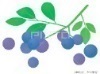 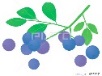 いのちのきらめき発見博士　ミニ講座「ブルーベリー＆ルバーブ摘み体験」　参加申込用紙※ご提供頂いた個人情報は参加申込み手続き、連絡、次回の講座案内にのみ使用し、他の目的には一切使用いたしません。※小さなお子様をお連れになる場合は、そのお子様のお名前もご記入下さい。開　放　講　座　参　加　ま　で　の　流　れ申込み受付：6月１０日（月）～6月１４日(金)までなお、募集人員を越えた場合は参加をお断りするか、キャンセル待ちとさせて頂きますのでご了承のほどよろしくお願い申し上げます。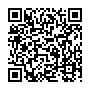 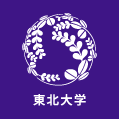 ふりがな生年月日生年月日生年月日受講回数参加者氏名男・女男・女男・女昭・平　　　　年　　　　月　　　　日　　　才昭・平　　　　年　　　　月　　　　日　　　才昭・平　　　　年　　　　月　　　　日　　　才　回目ふりがな生年月日生年月日生年月日受講回数参加者氏名男・女男・女男・女昭・平　　　　年　　　　月　　　　日　　　才昭・平　　　　年　　　　月　　　　日　　　才昭・平　　　　年　　　　月　　　　日　　　才　回目ふりがな生年月日生年月日生年月日受講回数参加者氏名男・女男・女男・女昭・平　　　　年　　　　月　　　　日　　　　才昭・平　　　　年　　　　月　　　　日　　　　才昭・平　　　　年　　　　月　　　　日　　　　才　回目住所〒　（　　　　　―　　　　　　　　）　　　　　〒　（　　　　　―　　　　　　　　）　　　　　〒　（　　　　　―　　　　　　　　）　　　　　〒　（　　　　　―　　　　　　　　）　　　　　〒　（　　　　　―　　　　　　　　）　　　　　〒　（　　　　　―　　　　　　　　）　　　　　〒　（　　　　　―　　　　　　　　）　　　　　電話番号緊急時連絡先（携帯）緊急時連絡先（携帯）参加希望月日（丸で囲む）7月2日（火）7月5日（金）7月5日（金）7月5日（金）7月5日（金）どちらの日でもOKどちらの日でもOK※その他　何か聞きたいこと、知っておいて欲しいことがありましたら何でもご記入ください。※その他　何か聞きたいこと、知っておいて欲しいことがありましたら何でもご記入ください。※その他　何か聞きたいこと、知っておいて欲しいことがありましたら何でもご記入ください。※その他　何か聞きたいこと、知っておいて欲しいことがありましたら何でもご記入ください。※その他　何か聞きたいこと、知っておいて欲しいことがありましたら何でもご記入ください。※その他　何か聞きたいこと、知っておいて欲しいことがありましたら何でもご記入ください。※その他　何か聞きたいこと、知っておいて欲しいことがありましたら何でもご記入ください。※その他　何か聞きたいこと、知っておいて欲しいことがありましたら何でもご記入ください。